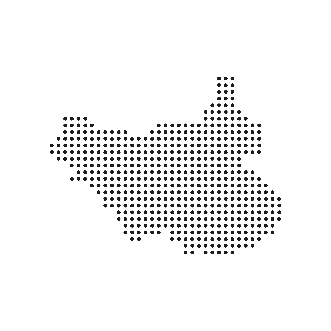 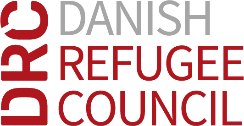 11 January 2021 The Danish Refugee Council (DRC) with funding from ECHO Donor invites all interested and qualified service providers to participate in the tender proposal for Consultancy Services.  The request is for provision of consultancy services under ECHO for DRC South Sudan program. •	Tender name: Provision of Consultant Services - DRC South Sudan.•	Tender Number:  RFP-SSD-JUB-2020-014•	Tender Issuing date:  11 Jan. 21 •	Clarification closing date: 15 Jan 21 -14:00 EAT•	Tender Closing Date: 25 Jan 21 at 14.00 EATThe bidding documents with all relevant detailed information can be requested through email:  anastasios.graikos@drc.ngo